Краснодарский край Каневской район станица Новоминскаямуниципальное бюджетное общеобразовательное учреждениеосновная общеобразовательная школа № 36                                                                                УТВЕРЖДЕНО                                                                        решением педагогического совета                                                                                   от « 30 » августа 2021 г. протокол № 1                                                                       Председатель  _________ Е.В. ЗоряРАБОЧАЯ ПРОГРАММАПо	историиУровень образования (класс) основное общее образование (5-9 классы)Количество часов	374Учитель	Бескоровайная	Елена ВладимировнаПрограмма разработана на основе в соответствии с ФГОС ООО, на основе примерной программы учебного предмета «история», включённой в содержательный раздел примерной основной образовательной программы основного общего образования, одобренной решением федерального учебно-методического объединения по общему образованию 8 апреля 2015 Рабочая программа разработана в соответствии с ФГОС ООО, утвержденным приказом Министерства образования РФ № 1887 от 17.12.2010 с изменениями;Рабочая программа разработана на основе примерной программы ООО по обществознанию (базовый уровень) - М. "Просвещение" 2019 г.  с учетом авторской программы:Программы общеобразовательных учреждений по обществознанию к предметной линии учебников (Л.Н. Боголюбова) М.: Просвещение, 2019Рабочая программа по обществознанию ориентирована на предметную линию учебников Л.Н. Боголюбова, М.: Просвещение.1. Планируемые результаты освоения учебного предмета, курсаЛичностные:1) формирование у обучающихся личностных представлений об основах российской гражданской идентичности, патриотизма, гражданственности, социальной ответственности, правового самосознания, толерантности, приверженности ценностям, закрепленным в Конституции Российской Федерации;2) понимание основных принципов жизни общества, основ современных научных теорий общественного развития;3) приобретение теоретических знаний и опыта применения полученных знаний и умений для определения собственной активной позиции в общественной жизни, для решения типичных задач в области социальных отношений, адекватных возрасту обучающихся, межличностных отношений, включая отношения между людьми различных национальностей и вероисповеданий, возрастов и социальных групп;4) формирование основ правосознания для соотнесения собственного поведения и поступков других людей с нравственными ценностями и нормами поведения, установленными законодательством Российской Федерации, убежденности в необходимости защищать правопорядок правовыми способами и средствами, умений реализовывать основные социальные роли в пределах своей дееспособности;5) освоение приемов работы с социально значимой информацией, ее осмысление; развитие способностей обучающихся делать необходимые выводы и давать обоснованные оценки социальным событиям и процессам;6) развитие социального кругозора и формирование познавательного интереса к изучению общественных дисциплин.Метапредметные:1) умение самостоятельно определять цели своего обучения, ставить и формулировать для себя новые задачи в учебе и познавательной деятельности, развивать мотивы и интересы своей познавательной деятельности;2) умение самостоятельно планировать пути достижения целей, в том числе альтернативные, осознанно выбирать наиболее эффективные способы решения учебных и познавательных задач;3) умение соотносить свои действия с планируемыми результатами, осуществлять контроль своей деятельности в процессе достижения результата, определять способы действий в рамках предложенных условий и требований, корректировать свои действия в соответствии с изменяющейся ситуацией;4) умение оценивать правильность выполнения учебной задачи, собственные возможности ее решения;5) владение основами самоконтроля, самооценки, принятия решений и осуществления осознанного выбора в учебной и познавательной деятельности;6) умение определять понятия, создавать обобщения, устанавливать аналогии, классифицировать, самостоятельно выбирать основания и критерии для классификации, устанавливать причинно-следственные связи, строить логическое рассуждение, умозаключение (индуктивное, дедуктивное и по аналогии) и делать выводы;7) умение создавать, применять и преобразовывать знаки и символы, модели и схемы для решения учебных и познавательных задач;8) смысловое чтение;9) умение организовывать учебное сотрудничество и совместную деятельность с учителем и сверстниками; работать индивидуально и в группе: находить общее решение и разрешать конфликты на основе согласования позиций и учета интересов; формулировать, аргументировать и отстаивать свое мнение;10) умение осознанно использовать речевые средства в соответствии с задачей коммуникации для выражения своих чувств, мыслей и потребностей; планирования и регуляции своей деятельности; владение устной и письменной речью, монологической контекстной речью;11) формирование и развитие компетентности в области использования информационно-коммуникационных технологий (далее ИКТ- компетенции); развитие мотивации к овладению культурой активного пользования словарями и другими поисковыми системами;12) формирование и развитие экологического мышления, умение применять его в познавательной, коммуникативной, социальной практике и профессиональной ориентации.Предметные:6 классУченик научится:1) описывать основные социальные объекты, выделяя их существенные признаки; человека как социально-деятельное существо; основные социальные роли;2) сравнивать социальные объекты, суждения об обществе и человеке, выявлять их общие черты и различия;3) объяснять взаимосвязи изученных социальных объектов (включая взаимодействия человека и общества, общества и природы, сфер общественной жизни);4) приводить примеры социальных объектов определенного типа, социальных отношений; си­туаций, регулируемых различными видами социальных норм; деятельности людей в различных сферах;5) оценивать поведение людей с точки зрения социальных норм, экономической рациональности;6) решать познавательные и практические задачи в рамках изученного материала, отражающие типичные ситуации в различных сферах деятельности человека;7) осуществлять поиск социальной информации по заданной теме из различных ее носителей (материалы СМИ, учебный текст и другие адаптированные источники); различать в социальной информации факты и мнения;8) самостоятельно составлять простейшие виды правовых документов (записки, заявления, справки и т. п.)Ученик получит возможность научиться:1) понимать социальные свойства человека, его взаимодействие с другими людьми;2) определять сущность общества как формы совместной деятельности людей;3) выделять характерные черты и признаки основных сфер жизни общества;4) определять содержание и значение социальных норм, регулирующих общественные отношения;7 классУченик научится:1)использовать знания о биологическом и социальном в человеке для характеристики его природы;2)выполнять несложные практические задания по анализу ситуаций, связанных с различными способами разрешения межличностных конфликтов; выражать собственное отношение к различным способам разрешения межличностных конфликтов;3)распознавать на основе приведенных данных основные типы обществ;4)характеризовать движение от одних форм общественной жизни к другим; оценивать социальные явления с позиций общественного прогресса;5)различать экономические, социальные, политические, культурные явления и процессы общественной жизни;6)выполнять несложные познавательные и практические задания, основанные на ситуациях жизнедеятельности человека в разных сферах общества;7)на основе полученных знаний выбирать в предлагаемых модельных ситуациях;8)раскрывать роль социальных норм как регуляторов общественной жизни и поведения человека;9)различать отдельные виды социальных норм;10)критически осмысливать информацию морально-нравственного характера, полученную из разнообразных источников, систематизировать, анализировать полученные данные; применять полученную информацию для определения собственной позиции, для соотнесения своего поведения и поступков других людей с нравственными ценностями;11)раскрывать сущность патриотизма, гражданственности; приводить примеры проявления этих качеств из истории и жизни современного общества;12)характеризовать специфику норм права;13)раскрывать сущность процесса социализации личностиУченик получит возможность научится:1)наблюдать и характеризовать явления и события, происходящие в различных сферах общественной жизни;2)выявлять причинно-следственные связи общественных явлений и характеризовать основные направления общественного развития;3)использовать элементы причинно-следственного анализа для понимания влияния моральных устоев на развитие общества и человека;4)оценивать социальную значимость здорового образа жизни.5)оценивать роль деятельности в жизни человека и общества;6)оценивать последствия удовлетворения мнимых потребностей, на примерах показывать опасность удовлетворения мнимых потребностей, угрожающих здоровью;7)аргументированно обосновывать влияние происходящих в обществе изменений на положение России в мире;8)использовать знания и умения для формирования способности уважать права других людей, выполнять свои обязанности гражданина РФ.8 классУченик научится:1)демонстрировать на примерах взаимосвязь природы и общества, раскрывать роль природы в жизни человека;2) распознавать на основе приведенных данных основные типы обществ;3) характеризовать движение от одних форм общественной жизни к другим;4) оценивать социальные явления с позиций общественного прогресса;5) различать экономические, социальные, политические, культурные явления и процессы общественной жизни;6) выполнять несложные познавательные и практические задания, основанные на ситуациях жизнедеятельности человека в разных сферах общества;7) характеризовать экологический кризис как глобальную проблему человечества, раскрывать причины экологического кризиса;8) на основе полученных знаний выбирать в предлагаемых модельных ситуациях и осуществлять на практике экологически рациональное поведение;9) раскрывать влияние современных средств массовой коммуникации на общество и личность;10) конкретизировать примерами опасность международного терроризма11) характеризовать развитие отдельных областей и форм культуры, выражать свое мнение о явлениях культуры;12) описывать явления духовной культуры;13) объяснять причины возрастания роли науки в современном мире;14)  оценивать роль образования в современном обществе;15) различать уровни общего образования в России;16) находить и извлекать социальную информацию о достижениях и проблемах развития культуры из адаптированных источников различного типа;17) описывать духовные ценности российского народа и выражать собственное отношение к ним;18) объяснять необходимость непрерывного образования в современных условиях;19) учитывать общественные потребности при выборе направления своей будущей профессиональной деятельности;20) раскрывать роль религии в современном обществе;21) характеризовать особенности искусства как формы духовной культуры;22) описывать социальную структуру в обществах разного типа, характеризовать основные социальные общности и группы;23) объяснять взаимодействие социальных общностей и групп;24) характеризовать ведущие направления социальной политики Российского государства;25) выделять параметры, определяющие социальный статус личности;26) приводить примеры предписанных и достигаемых статусов;27) описывать основные социальные роли подростка;28) конкретизировать примерами процесс социальной мобильности;29) характеризовать межнациональные отношения в современном мире;30) объяснять причины межнациональных конфликтов и основные пути их разрешения;31) характеризовать, раскрывать на конкретных примерах основные функции семьи в обществе; 32) раскрывать основные роли членов семьи;33) характеризовать основные слагаемые здорового образа жизни; осознанно выбирать верные критерии для оценки безопасных условий жизни;34) выполнять несложные практические задания по анализу ситуаций, связанных с различными способами разрешения семейных конфликтов.35) выражать собственное отношение к различным способам разрешения семейных конфликтов;36) объяснять проблему ограниченности экономических ресурсов;37) различать основных участников экономической деятельности: производителей и потребителей, предпринимателей и наемных работников;38) раскрывать рациональное поведение субъектов экономической деятельности;39) раскрывать факторы, влияющие на производительность труда;40) характеризовать основные экономические системы, экономические явления и процессы, сравнивать их; анализировать и систематизировать полученные данные об экономических системах;41) характеризовать механизм рыночного регулирования экономики;42) анализировать действие рыночных законов, выявлять роль конкуренции;43) объяснять роль государства в регулировании рыночной экономики;44) анализировать структуру бюджета государства;45) называть и конкретизировать примерами виды налогов;46) характеризовать функции денег и их роль в экономике;47) раскрывать социально-экономическую роль и функции предпринимательства;48) анализировать информацию об экономической жизни общества из адаптированных источников различного типа;49) анализировать несложные статистические данные, отражающие экономические явления и процессы;50) формулировать и аргументировать собственные суждения, касающиеся отдельных вопросов экономической жизни и опирающиеся на экономические знания и личный опыт;51) использовать полученные знания при анализе фактов поведения участников экономической деятельности; оценивать этические нормы трудовой и предпринимательской деятельности;52) раскрывать рациональное поведение субъектов экономической деятельности;53) характеризовать экономику семьи; анализировать структуру семейного бюджета;54) использовать полученные знания при анализе фактов поведения участников экономической деятельности;55) обосновывать связь профессионализма и жизненного успеха.Ученик получит возможность научиться:1) наблюдать и характеризовать явления и события, происходящие в различных сферах общественной жизни;2) выявлять причинно-следственные связи общественных явлений и характеризовать основные направления общественного развития;3) осознанно содействовать защите природы;4) описывать процессы создания, сохранения, трансляции и усвоения достижений культуры; - характеризовать основные направления развития отечественной культуры в современных условиях;5) критически воспринимать сообщения и рекламу в СМИ и Интернете о таких направлениях массовой культуры, как шоу-бизнес и мода;6) раскрывать понятия «равенство» и «социальная справедливость» с позиций историзма;- выражать и обосновывать собственную позицию по актуальным проблемам молодежи;7) выполнять несложные практические задания по анализу ситуаций, связанных с различными способами разрешения семейных конфликтов;8) выражать собственное отношение к различным способам разрешения семейных конфликтов;9) формировать положительное отношение к необходимости соблюдать здоровый образ жизни; корректировать собственное поведение в соответствии с требованиями безопасности жизнедеятельности;10) использовать элементы причинно- следственного анализа при характеристике семейных конфликтов;11) находить и извлекать социальную информацию о государственной семейной политике из адаптированных источников различного типа;12) грамотно применять полученные знания для определения экономически рационального поведения и порядка действий в конкретных ситуациях;13) сопоставлять свои потребности и возможности, оптимально распределять свои материальные и трудовые ресурсы, составлять семейный бюджет.9 классУченик научится: 1) объяснять роль политики в жизни общества;2)различать и сравнивать различные формы правления, иллюстрировать их примерами;3)давать характеристику формам государственно-территориального устройства;4)различать различные типы политических режимов, раскрывать их основные признаки;5)раскрывать на конкретных примерах основные черты и принципы демократии;6)называть признаки политической партии, раскрывать их на конкретных примерах;7)характеризовать различные формы участия граждан в политической жизни;8)характеризовать государственное устройство Российской Федерации, называть органы государственной власти страны, описывать их полномочия и компетенцию;9)объяснять порядок формирования органов государственной власти РФ;10)раскрывать достижения российского народа;11)объяснять и конкретизировать примерами смысл понятия «гражданство»;12)называть и иллюстрировать примерами основные права и свободы граждан, гарантированные Конституцией РФ;13)осознавать значение патриотической позиции в укреплении нашего государства;14) характеризовать конституционные обязанности гражданина;15)характеризовать систему российского законодательства;16) раскрывать особенности гражданской дееспособности несовершеннолетних;17) характеризовать гражданские правоотношения;18) раскрывать смысл права на труд;19)объяснять роль трудового договора;20)разъяснять на примерах особенности положения несовершеннолетних в трудовых отношениях;21)характеризовать права и обязанности супругов, родителей, детей;22)характеризовать особенности уголовного права и уголовных правоотношений;23)конкретизировать примерами виды преступлений и наказания за них;24)характеризовать специфику уголовной ответственности несовершеннолетних;25)раскрывать связь права на образование и обязанности получить образование;26)анализировать несложные практические ситуации, связанные с гражданскими, семейными, трудовыми правоотношениями; в предлагаемых модельных ситуациях определять признаки правонарушения, проступка, преступления;27)исследовать несложные практические ситуации, связанные с защитой прав и интересов детей, оставшихся без попечения родителей;28)находить, извлекать и осмысливать информацию правового характера, полученную из доступных источников, систематизировать, анализировать полученные данные; применять полученную информацию для соотнесения собственного поведения и поступков других людей с нормами поведения, установленными законом.Ученик получит возможность научиться:1)осознавать значение гражданской активности и патриотической позиции в укреплении нашего государства;2)соотносить различные оценки политических событий и процессов и делать обоснованные выводы;3)аргументированно обосновывать влияние происходящих в обществе изменений на положение России в мире;4)использовать знания и умения для формирования способности уважать права других людей, выполнять свои обязанности гражданина РФ;5)на основе полученных знаний о правовых нормах выбирать в предлагаемых модельных ситуациях и осуществлять на практике модель правомерного социального поведения, основанного на уважении к закону и правопорядку;6)оценивать сущность и значение правопорядка и законности, собственный возможный вклад в их становление и развитие;7)осознанно содействовать защите правопорядка в обществе правовыми способами и средствами.2. Содержание учебного предмета6 класс7 класс8 класс9 класс3. Тематическое планирование с указанием количества часов, отводимых на освоение каждой темы.6 класс7 класс8 класс9 классКонтрольная работа 6 классВариант 1Задание 1. Как Вы думаете, почему наше государство заботится о том, чтобы улучшить условия труда врачей и обеспечить медицинские учреждения современным оборудованием?Задание 2. Составьте рассказ о своей игровой деятельности, используя следующий план. 1) В какие игры играете Вы и Ваши сверстники? Чем данные игры Вам интересны? 2) Какие знания и умения необходимы для успеха в указанных Вами играх? Как Вы думаете, почему психологи рекомендуют отдавать предпочтение не компьютерным играм, а играм в реальной жизни?Задание 3. Специалисты Центра «Журавушка» провели опрос среди обучающихся 6-х классов о том, какой способ поведения в конфликтной ситуации предпочитают шестиклассники. Результаты опроса (в % от числа отвечавших) представлены в графическом виде.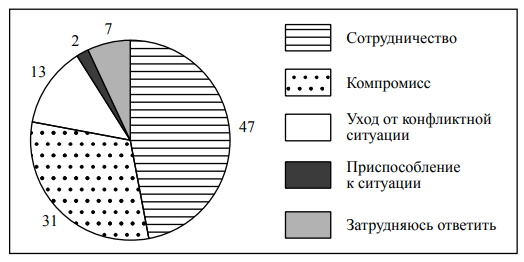 -Как ответила наибольшая доля опрошенных? Предположите почему.-Как Вы оцениваете выбор большинства: позволит ли такая позиция избежать конфликтов среди шестиклассников? Выскажите свою позицию по этому вопросу. Объясните свой ответ.-Какой ответ на вопрос дали бы Вы, если бы участвовали в опросе?Задание 4. Писателю К.Г. Паустовскому принадлежит следующее высказывание: «Что такое талант? Трижды и четырежды труд».Как Вы понимаете смысл слова «талант»?Дайте своё объяснение смысла высказывания.Как Вы думаете, почему важно, чтобы каждый человек трудился?Задание 5. Некоторые семьи в современном мире включают три, четыре или более поколений родственников (см. фотографию).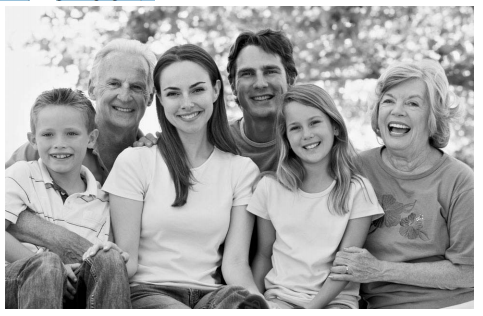 - В чём, по Вашему мнению, достоинство многопоколенной семьи, чем могут быть вызваны разногласия родственников в таких семьях?- Чем, по Вашему мнению, следует руководствоваться при распределении семейных обязанностей?Задание 6. Привлекая обществоведческие знания, составьте краткое (из 5–7 предложений) сообщение о нашей стране, используя все приведённые ниже понятия: Личность, общение, ребенок, воспитание, понимание, психологи.Вариант 2. Задание 1. В нашей стране все дети, достигшие возраста 6 лет и 6 месяцев, учатся в школе. 1. Как Вы думаете, почему наше государство заботится о том, чтобы все дети могли учиться?Задание 2. Подумайте о том, какое место занимает труд в Вашей жизни. Составьте рассказ о видах своего труда, используя следующий план. 1) Чем Вы занимаетесь, когда трудитесь дома? Для чего Вы трудитесь дома? 2) В каких видах общественно полезного труда (труда на благо своей школы, жителей своего населённого пункта и др.) Вы могли бы участвовать или участвовали? В чём Вы видите полезность такого труда для себя и своих сверстников?Задание 3.В государстве Z был проведён опрос совершеннолетних граждан о том, как они предпочитают проводить своё свободное время. Результаты опроса (в % от числа отвечавших) представлены в графической форме.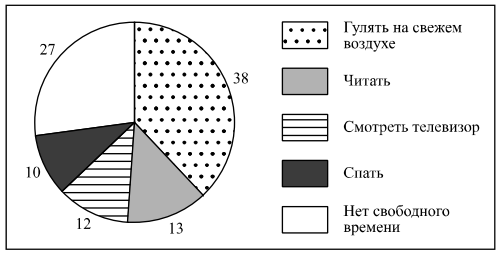 - Как ответила наибольшая доля опрошенных? Предположите почему.- Как Вы думаете, много или мало людей не имеют свободного времени? Объясните свой ответ.- Какой ответ на вопрос дали бы Вы, если бы участвовали в опросе?Задание 4.  Политическому деятелю Никколо Макиавелли принадлежит следующее высказывание: «Кто сам хороший друг, тот имеет хороших друзей». Как Вы понимаете смысл слова «дружба»?Дайте своё объяснение смысла высказывания.Какое значение в жизни человека имеет дружба?Задание 5. В современном мире большинство видов деятельности требует работы не одного специалиста, а целой команды (см. фотографию).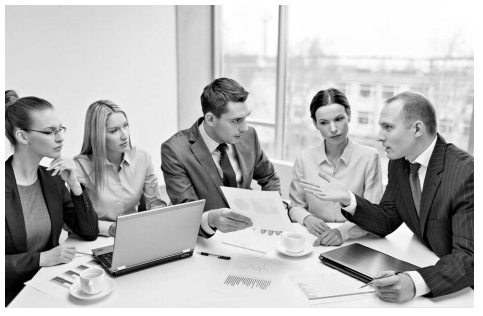 - В чём, по Вашему мнению, преимущество, а в чём трудность работы в команде?- Какое правило взаимодействия членов команды, по Вашему мнению, может способствовать её успешной работе? Задание 6. Привлекая обществоведческие знания, составьте краткое (из 5–7 предложений) сообщение о нашей стране, используя все приведенные ниже понятия: Семья, Группа, Брак, Обязанности, Функции, Дети.Контрольная работа 7 классВариант 1.Задание 1 В ст. 34 Конституции РФ записано: «Каждый имеет право на свободное использование своих способностей и имущества для предпринимательской и иной не запрещенной законом экономической деятельности».1. Объясните, как Вы понимаете смысл фразы: «Свобода предпринимательской деятельности».2. Взрослые могут многое рассказать о своей предпринимательской деятельности, но в школьные годы главная деятельность — это учёба. Проанализируйте своё свободное от учёбы время. Составьте рассказ о своих способностях к экономической деятельности, используя следующий план:1) Какие у Вас есть способности к экономической деятельности? Какое имущество Вам потребуется для реализации своих способностей?2) В каких видах экономической деятельности Вы могли бы участвовать или участвовали?В чём Вы видите пользу такого участия для себя и своих сверстников?Задание 2 Выберите верные суждения и запишите цифры, под которыми они указаны.1) Социальные нормы бывают только формальные.2) Обряды представляют собой совокупность действий, установленных обычаями или ритуалами.3) Этикет — принятая в определенных социальных кругах система правил поведения.4) Социальные нормы помогают сохранить порядок в обществе, являются эталоном поведения.5) Обычаи относятся к формальным нормам и содержатся в современных законах.Задание 3В 2013 г. в странах Z и Y один из фондов изучения общественного мнения провёл среди совершеннолетних граждан опрос: «Что, по Вашему мнению, сейчас важнее всего для развития Вашей страны?».Полученные результаты (в % от числа опрошенных) представлены в виде диаграммы.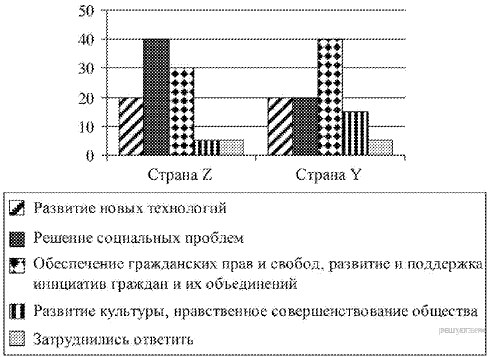 1. Как ответила наибольшая доля опрошенных в стране Z? Предположите почему.2. Одни люди в стране Y считают обеспечение гражданских прав и свобод, развитие инициатив граждан приоритетом для развития страны; другие, наоборот, приоритет видят в развитии технологий. Какое мнение среди опрошенных преобладает? Какие технологии могут обеспечить развитие страны?3. Какой ответ на вопрос Вы дали бы, если бы участвовали в опросе? Почему?Задание 4Американскому государственному деятелю XVIII–XIX вв. Томасу Джефферсону принадлежит следующее высказывание: «Законы должны идти рука об руку с прогрессом человеческой души». 1. Как Вы понимаете смысл словосочетания «прогресс человеческой души»?2. Дайте своё объяснение смысла высказывания.3. Как Вы думаете, почему важно, чтобы каждый человек осознанно следовал правовым нормам?Задание 5Семену 13 лет. Какие права есть у Семена? Запишите цифры, под которыми указаны верные ответы.1) участвовать на выборах в качестве избирателя2) вносить вклады в банк3) покупать в магазине конфеты4) получать подарки от родителей5) устраиваться работать курьером в каникулярное время6) давать согласие на изменение своего имени и фамилииЗадание 6Семен перебежал дорогу на красный сигнал светофора, в результате чего создал аварийную ситуацию на проезжей части. Какой вид социальных норм нарушил Семен?Задание 7Привлекая обществоведческие знания, составьте краткое (из 5–7 предложений) сообщение о роли законов в общественной жизни, используя все приведённые ниже понятия.Право; законы; государство; порядок; Конституция РФ; юридическая ответственностьВариант 2. Задание 1 В ст. 43 Конституции РФ записано: «Каждый имеет право на образование. Гарантируются общедоступность и бесплатность дошкольного, основного общего и среднего профессионального образования в государственных или муниципальных образовательных учреждениях и на предприятиях.».1. Объясните, как Вы понимаете смысл фразы: «Каждый имеет право на образование».2. В подростковом возрасте главная деятельность — это учёба в школе. Проанализируйте своё свободное от учёбы в школе время и место дополнительного образования в нем. Составьте рассказ о видах дополнительного образования, используя следующий план:1) Какие виды дополнительного образования существуют? Для чего люди получают дополнительное образование?2) Какие виды дополнительного образования Вы могли бы получать или получаете?В чём Вы видите пользу дополнительного образования для себя и своих сверстников?Задание 2 Выберите верные суждения и запишите цифры, под которыми они указаны.1) Законы это правила, которые устанавливает и охраняет государство.2) Законы обязаны соблюдать все.3) Асоциальное поведение всегда связано с нарушением правовых норм, законов.4) Законы призваны утверждать и защищать справедливость.5) Законы дают неограниченную свободу людям.Задание 3 Фонд Общественное мнение в январе 2016 г. провёл опрос совершеннолетних россиян о том,сколько примерно времени в день они проводят в Интернете.Результаты опроса (в % от числа отвечавших) представлены в графическом виде.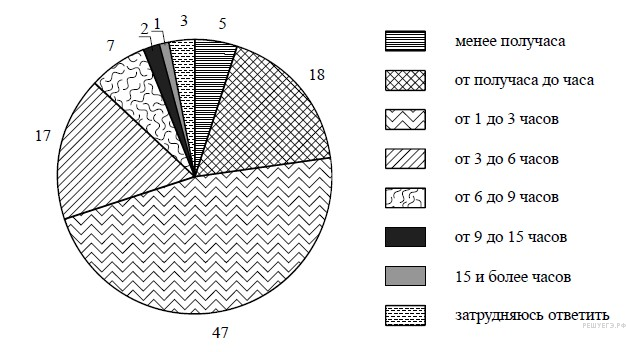 1. Как ответила наибольшая доля опрошенных? Предположите почему.2. Одни люди проводят в интернете менее получаса; другие — от получаса до часа. Какая категория среди опрошенных преобладает? Какие полезные ресурсы можно посещать в интернете для самообразования или подготовки к выполнению домашнего задания?3. Какой ответ на вопрос Вы дали бы, если бы участвовали в опросе?Задание 4Немецкому общественному и политическому деятелю XIX в. Карлу Марксу принадлежит следующее высказывание: «Нет прав без обязанностей, нет обязанностей без прав». 1. Как Вы понимаете смысл термина «обязанности»?2. Дайте своё объяснение смысла высказывания.3. Как Вы думаете, почему важно, чтобы каждый человек осознанно выполнял свои обязанности?Задание 5Даниле исполнилось 14 лет. Какие права появились у Данилы после достижения 14-летнего возраста? Запишите цифры, под которыми указаны верные ответы.1) участвовать на выборах в качестве избирателя  2) вносить вклады в банк3) покупать в магазине конфеты 4) получать подарки от родителей5) устраиваться работать курьером в каникулярное время6) давать согласие на изменение своего имени и фамилииЗадание 6Мария Олеговна решила купить себе автомобиль. Как называется организация, куда следует обратиться Марии Олеговне для получение на определенный срок денег, при условии их постепенного возврата с процентами?Задание 7Привлекая обществоведческие знания, составьте краткое (из 5–7 предложений) сообщение правах и обязанностях человека и гражданина РФ, используя все приведённые ниже понятия.Конституция РФ; конституционные обязанности; конституционные права; гражданские (личные) права; политические права; культурные права.Контрольная работа 8 классВАРИАНТ 1Общество, в самом широком смысле слова, означаетВ результате научного открытия, ученые изобрели новое лекарство от рака. Данный факт непосредственно связан со сферой3. Отметьте верное суждение о взаимодействии природы и современного общества4. Какие из приведенных социальных фактов, явлений характерны для обществ традиционного типа?5. К глобальным экологическим проблемам современного мира относится6. Ниже приведен ряд терминов. Все из них, за исключением одного, относятся к понятию «традиционное общество».  Сословное деление,  родовая аристократия, сельская община, массовое производство, патриархальная семья. Найдите и укажите термин, «выпадающий» из их ряда и относящийся к другому понятию.Прочитайте приведенный ниже текст, в котором ряд слов пропущен.Общество представлено взаимосвязью и взаимодействием четырех ______________(1): экономической, политической, социальной и духовной. Общественное _______________ (2) – один из наиболее важных элементов общества. Оно в наиболее полной форме представлено в экономической сфере, хотя и не сводится к ней. Как и материальное, духовное производство целенаправленно, оно удовлетворяет определенные __________________ (3). Продуктом и содержанием духовного производства является ______________(4). Выберите из предлагаемого списка слова, которые необходимо вставить в пробелы. Слова в списке даны в именительном падеже. Помните, что в списке слов больше, чем вам необходимо выбрать.Выбирайте последовательно одно слово за другим, мысленно заполняя каждый пробел.Обратите внимание на то, что пробелы пронумерованы. В данной ниже таблице указаны номера пробелов. Запишите под каждым номером букву, обозначающую в списке выбранное вами слово. Получившуюся последовательность букв перенесите в таблицу.Прочитайте приведенный ниже текст, каждое положение которого пронумеровано.Определите, какие положения текста носят	А) фактический характер, 	Б) характер оценочных суждений.Запишите под номером положения букву, обозначающую его характер. Получившуюся последовательность букв перенесите в бланк ответов.Социологическая служба в 2005 и 2015 гг. провела социологический опрос совершеннолетних россиян, задавая им вопрос: «Какое из следующих суждений о том, что значит для человека работа, более всего подходит лично Вам?»Результаты (в % от числа отвечавших) представлены в таблице: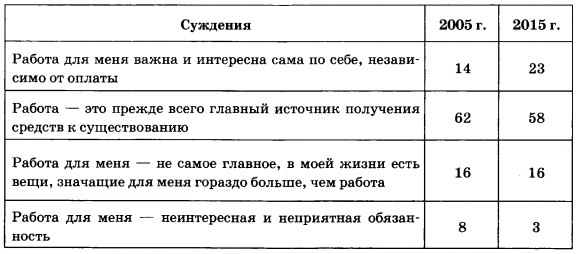 Сформулируйте не менее двух существенных различий в результатах опросов. Выскажите предположение о том, чем объясняется каждое из различий.Прочтите текст и выполните задания.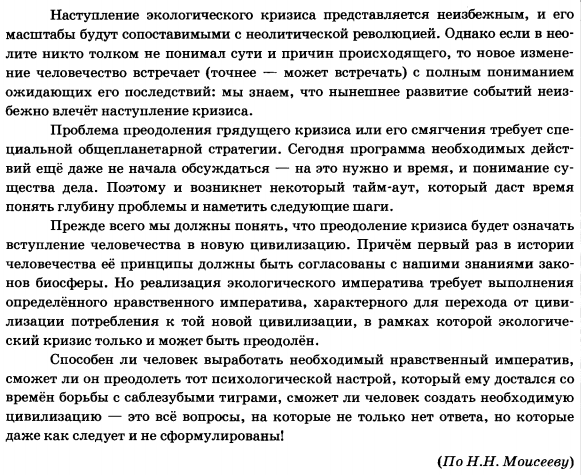 Составьте план текста.Какое отличие между неолитической революцией и современным экологическим кризисом называет автор? Каково, по мнению автора, ключевое условия преодоления экологического кризиса?Автор говорит о неизбежно наступлении кризиса общества. Объясни смысл понятия «общество». Какие принципы формирования новой цивилизации,  с точки зрения автора, должны лежать в её основе?Назовите любую глобальную проблему современности, кроме экологической.ВАРИАНТ 2К общественным отношениям относятся связи между2.Среди приведенных примеров деятельности людей укажите те, которые иллюстрируют экономическую деятельность.Выберите правильную комбинацию букв:3. Примером влияния природных факторов на развитие общества является4.Какой из перечисленных признаков характеризует общество как индустриальное?5. Во второй половине ХХ века человечество столкнулось с группой проблем, от решения которых зависит его будущее. Эти проблемы в науке получили название 6. Ниже приведен ряд терминов. Все из них, за исключением одного, относятся к понятию «биологические потребности».  В пище, в отдыхе, в еде, в красоте, в поддержании теплового баланса, в защите . Найдите и укажите термин, «выпадающий» из их ряда и относящийся к другому понятию.Прочитайте приведенный ниже текст, в котором ряд слов пропущен.Общество отличает тесная _________(1) и взаимообусловленность всех элементов. Точно также как и  _________(2)   все они являются частью единого комплекса. Такого, что, затронув или уничтожив один из компонентов, можно поставить под угрозу самое существование  социального мира.Сложная система социальных связей и взаимодействий  пронизывает все __________(3) общества сверху донизу. Принимая какое-либо политическое ___(4), мы сможем проследить его последствия во всех сферах. Выберите из предлагаемого списка слова, которые необходимо вставить в пробелы. Слова в списке даны в именительном падеже. Помните, что в списке слов больше, чем вам необходимо выбрать.Выбирайте последовательно одно слово за другим, мысленно заполняя каждый пробел.Обратите внимание на то, что пробелы пронумерованы. В данной ниже таблице указаны номера пробелов. Запишите под каждым номером букву, обозначающую в списке выбранное вами слово. Получившуюся последовательность букв перенесите в таблицу.Прочитайте приведенный ниже текст, каждое положение которого пронумеровано.Определите, какие положения текста носят	А) фактический характер, 	Б) характер оценочных суждений.Запишите под номером положения букву, обозначающую его характер. Получившуюся последовательность букв перенесите в бланк ответов.9.Социологическая служба в стране Z в 2005 и 2015 гг. провела опросы среди городской молодежи, задавая им вопрос: «Удовлетворены ли вы образованием, которое получаете в настоящее время?»Результаты (в % от числа отвечавших) представлены в диаграмме: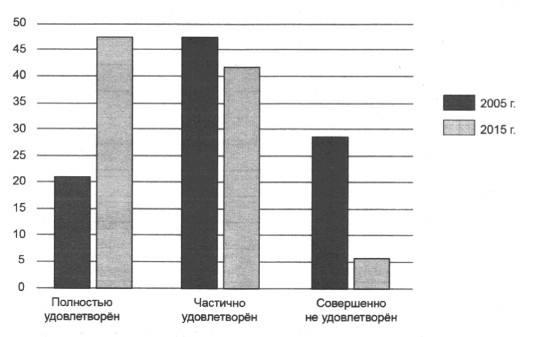 Сделайте вывод об удовлетворенности граждан высшим образованием. Приведите (используя данные диаграммы) три обоснования этого вывода.10.Прочтите текст и выполните следующие задания: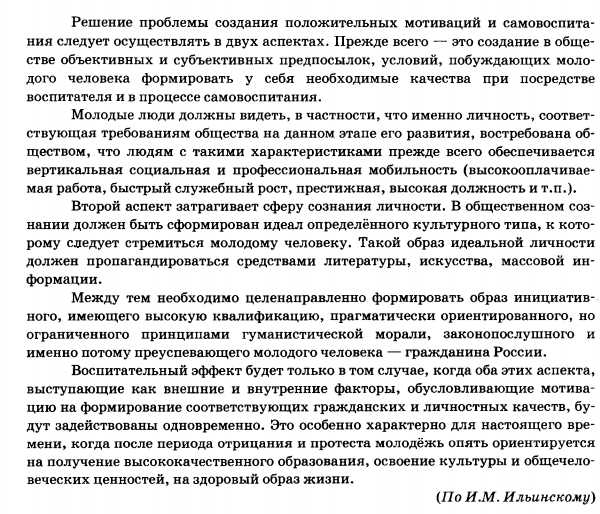 10.1 Составьте план текста.10.2 Какие возможности общество обеспечивает личности, соответствующей его требованиям? Какими средствами должен пропагандироваться образ идеальной личности?10.3 Автор говорит о том, что современный молодой человек должен быть прагматически ориентирован, но ограничен принципами гуманистической морали. Объясните смысл понятия «мораль». В каком случае, считает автор, будет достигнут воспитательный эффект?10.4 Назовите любой признак, по которому возможно деление на социальные группы.Название раздела, темыКоличество часов на изучение раздела, темы Основное содержание по разделам, темам с указанием названия контрольных (тестовых), практических, лабораторных работКол-во контрольных (тестовых работ) по каждому разделу (теме)Тема 1. «Загадка человека»14 Принадлежность двум мирам. Человек - личность. Отрочество – особая пора. Легко ли быть подростком? Отрочество – пора мечтаний. Самостоятельность – показатель взрослости. Всегда ли самостоятельность приносит пользу. Потребности и способности человека. Когда возможности ограничены. Мир увлеченийПрактикум. «Человек». Учимся быть интересной личностью.Тема 2. «Человек и его деятельность» 9Деятельность человека. Труд – основа жизни. Учение – деятельность школьника. Познание человеком мира и себя.Практикум. Учимся узнавать и оценивать себя.Тема 3. «Человек среди людей» 11Отношения с окружающими. Общение. Человек в группе. Отношения со сверстниками. Конфликты в межличностных отношениях. Семья и семейные отношения.Практикум. «Человек среди людей». 1Итого:34 часов1 часНазвание раздела, темыКоличество часов на изучение раздела, темы Основное содержание по разделам, темам с указанием названия контрольных (тестовых), практических, лабораторных работКол-во контрольных (тестовых работ) по каждому разделу (теме)Тема 1. “Мы живем в обществе”20Как устроена общественная жизнь. Что значит жить по правилам. Экономика и ее основные участники. Производственная деятельность человека. Обмен. Торговля. Реклама. Домашнее хозяйство. Бедность и богатство. Человек в обществе: труд и социальная лестница. Зачем людям государство. Почему важны законы. Культура и ее достижения.Тема 2. “Наша Родина - Россия”14Наша страна на карте мира. Государственные символы России. Конституция Российской Федерации. Гражданин России. Мы - многонациональный народ. Защита Отечества. 1Итого:34  часов1 часНазвание раздела, темыКоличество часов на изучение раздела, темы Основное содержание по разделам, темам с указанием названия контрольных (тестовых), практических, лабораторных работКол-во контрольных (тестовых работ) по каждому разделу (теме)Тема 1. «Личность и общество» 7Что делает человека человеком? Человек, общество, природа. Общество как форма жизнедеятельности людей. Развитие общества. Как стать личностью
Практикум. «Как стать личностью». Кого считать личностью?Тема 2. «Сфера духовной культуры» 8Сфера духовной жизни. Мораль. Долг и совесть. Моральный выбор – это ответственность. Образование. Наука в современном обществе. Религия как одна из форм культуры.  
Практикум: «Учимся поступать морально».Тема 3. «Социальная сфера» 5Социальная структура общества. Социальные статусы и роли. Нации и межнациональные отношения. Отклоняющееся поведение Практикум. «Социальная сфера». Учимся жить в многонациональном обществе.1Тема 4. «Экономика» 14Экономика и ее роль в жизни общества. Главные вопросы экономики. Собственность. Рыночная экономика. Производство – основа экономики. Предпринимательская деятельность. Роль государства в экономике. Распределение доходов. Потребление. Инфляция и семейная экономика. Безработица и ее причины. Мировое хозяйство и международная торговля.  Практикум. «Экономика». Учимся ориентироваться в основных экономических терминах и понятиях.Итого:34 часов1 часНазвание раздела, темыКоличество часов на изучение раздела, темы Основное содержание по разделам, темам с указанием названия контрольных (тестовых), практических, лабораторных работКол-во контрольных (тестовых работ) по каждому разделу (теме)Тема 1. Политика и власть11Государство. Политические режимы. Правовое государство. Гражданское общество и государство. Участие граждан в политической жизни. Политические партии и движения. Межгосударственные отношения.Практикум: «Учимся участвовать в жизни гражданского общества»Тема 2. «Гражданин и государство» 9Основы конституционного строя РФ. Права и свободы человека и гражданина. Высшие органы государственной власти в РФ. Россия – федеративное государство. Судебная система РФ. Правоохранительные органы РФ. Практикум: «Роль права в жизни граждан».Тема 3. «Основы российского законодательства»14Роль права в жизни человека, общества и государства. Правоотношения и субъекты права. Правонарушения и юридическая ответственность. Гражданские правоотношения. Право на труд. Трудовые отношения. Семья под защитой закона. Административные правоотношения. Уголовно-правовые отношения. Правовое регулирование отношений в сфере образования. Международно-правовая защита жертв вооруженных конфликтов.Практикум. «Учимся устраиваться на работу».Итого:34 часаНомера уроковНаименование разделов и тем.Характеристика основных видов деятельности ученика (на уровне учебных действий) по теме.Основные направления воспитательной деятельности1.Вводный урок.Познакомиться с новым учебным предметом, содержанием курса, требованиям к результатам обучения. Характеризовать систему организации работы на уроках и при подготовке домашнего задания.гражданское воспитание.Тема 1. Загадка человека - 13 часов, 1 час в неделю.Тема 1. Загадка человека - 13 часов, 1 час в неделю.Тема 1. Загадка человека - 13 часов, 1 час в неделю.2.Принадлежность двум мирамРаскрывать на конкретных примерах смысл понятия «индивидуальность», «личность», «социальные параметры личности». Использовать элементы причинно-следственного анализа при характеристике социальных параметров личности .гражданское воспитание.3.Принадлежность двум мирамРаскрывать на конкретных примерах смысл понятия «индивидуальность», «личность», «социальные параметры личности». Использовать элементы причинно-следственного анализа при характеристике социальных параметров личности .гражданское воспитание.4.Человек - личностьРаскрывать на конкретных примерах смысл понятия «индивидуальность», «личность», «социальные параметры личности». Использовать элементы причинно-следственного анализа при характеристике социальных параметров личности .гражданское воспитание.5.Человек - личностьРаскрывать на конкретных примерах смысл понятия «индивидуальность», «личность», «социальные параметры личности». Использовать элементы причинно-следственного анализа при характеристике социальных параметров личности .гражданское воспитание.6.Отрочество – особая пора жизни.Описывать основные черты отрочества как особого возраста перехода от детства к взрослости. Раскрывать на конкретных примерах значение самостоятельности как показателя взрослости.Понимании ценности научного познания7.Отрочество – особая пора жизни.Описывать основные черты отрочества как особого возраста перехода от детства к взрослости. Раскрывать на конкретных примерах значение самостоятельности как показателя взрослости.Понимании ценности научного познания8.Потребности и способности человекаХарактеризовать и иллюстрировать примерами основные потребности человека; показывать их индивидуальный характер. Описывать особые потребности людей с ограниченными возможностями. Исследовать несложные практические ситуации, связанные с проявлениями духовного мира человека, его мыслей и чувствПонимании ценности научного познания9.Потребности и способности человекаХарактеризовать и иллюстрировать примерами основные потребности человека; показывать их индивидуальный характер. Описывать особые потребности людей с ограниченными возможностями. Исследовать несложные практические ситуации, связанные с проявлениями духовного мира человека, его мыслей и чувствПонимании ценности научного познания10.Когда возможности ограниченыПоказывать на примерах влияние взаимопомощи в жизни. Находить и извлекать информацию о жизни людей, нашедших своё призвание и достигших успеха в жизни, несмотря на ограниченные возможности, умение взаимодействовать с людьми с разными возможностямиДуховно-нравственная сфера11.Когда возможности ограниченыПоказывать на примерах влияние взаимопомощи в жизни. Находить и извлекать информацию о жизни людей, нашедших своё призвание и достигших успеха в жизни, несмотря на ограниченные возможности, умение взаимодействовать с людьми с разными возможностямиДуховно-нравственная сфера12.Мир увлечений Находить и извлекать информацию о жизни людей, нашедших своё призвание и достигших успеха в жизни, несмотря на ограниченные возможности, умение взаимодействовать с людьми с разными возможностямиПонимании ценности научного познания13.Мир увлечений Находить и извлекать информацию о жизни людей, нашедших своё призвание и достигших успеха в жизни, несмотря на ограниченные возможности, умение взаимодействовать с людьми с разными возможностямиПонимании ценности научного познания14.Практикум. «Человек». Учимся быть интересной личностью.Систематизировать знания, полученные при изучении темы о социальных чертах человека и их проявлении в деятельности. Создать условия для отработки умений характеризовать сущность понятий «личность», «индивидуальность», «деятельность»; иллюстрировать конкретными примерами разнообразие видов деятельности человека, его потребности, внутренний мир и понимание жизненного успеха. Способствовать осознанию практической значимости изученного материала и возможности опоры на полученные знания и умения в собственной деятельностиПонимании ценности научного познанияТема 2. Человек и его деятельность - 9 часов, 1 час в неделю.Тема 2. Человек и его деятельность - 9 часов, 1 час в неделю.Тема 2. Человек и его деятельность - 9 часов, 1 час в неделю.15.Деятельность человекаХарактеризовать деятельность человека, её отдельные виды. Описывать и иллюстрировать примерами различные мотивы деятельности. Использовать элементы причинно-следственного анализа для выявления связи между деятельностью и формированием личности. Выявлять условия и оценивать качества собственной успешной деятельностиТрудовое воспитание, гражданское воспитание.16.Деятельность человекаХарактеризовать деятельность человека, её отдельные виды. Описывать и иллюстрировать примерами различные мотивы деятельности. Использовать элементы причинно-следственного анализа для выявления связи между деятельностью и формированием личности. Выявлять условия и оценивать качества собственной успешной деятельностиТрудовое воспитание, гражданское воспитание.17.Труд – основа жизниОбъяснять значение трудовой деятельности для личности и общества. Характеризовать особенности труда как одного из основных видов деятельности человека. Различать материальную и моральную оценку труда. Приводить примеры благотворительности и меценатства. Определять собственное отношение к различным средствам достижения успеха в труде.Трудовое воспитание, гражданское воспитание.18.Труд – основа жизниОбъяснять значение трудовой деятельности для личности и общества. Характеризовать особенности труда как одного из основных видов деятельности человека. Различать материальную и моральную оценку труда. Приводить примеры благотворительности и меценатства. Определять собственное отношение к различным средствам достижения успеха в труде.Трудовое воспитание, гражданское воспитание.19.Учение – деятельность школьникаХарактеризовать учёбу как основной труд школьника.Опираясь на примеры из художественных произведений, выявлять позитивные результаты учения.Трудовое воспитание20.Учение – деятельность школьникаХарактеризовать учёбу как основной труд школьника.Опираясь на примеры из художественных произведений, выявлять позитивные результаты учения.Трудовое воспитание21.Познание человеком мира и себяХарактеризовать особенности познания человеком мира и самого себя. Оценивать собственные практические умения, поступки, моральные качества, выявлять их динамику. Сравнивать себя и свои качества с другими людьми и их качествами. Приводить примеры проявления различных способностей людейПонимании ценности научного познания22.Познание человеком мира и себяХарактеризовать особенности познания человеком мира и самого себя. Оценивать собственные практические умения, поступки, моральные качества, выявлять их динамику. Сравнивать себя и свои качества с другими людьми и их качествами. Приводить примеры проявления различных способностей людейПонимании ценности научного познания23.Практикум. Учимся узнавать и оценивать себяУмение выполнять познавательные и практические задания, в том числе с использованием проектной деятельности на уроках и в доступной социальной практике.Понимании ценности научного познанияТема 3. Человек среди людей. 11  часов, 1 час в неделю.Тема 3. Человек среди людей. 11  часов, 1 час в неделю.Тема 3. Человек среди людей. 11  часов, 1 час в неделю.24.Отношения с окружающимиОписывать межличностные отношения и их отдельные виды. Показывать проявления сотрудничества и соперничества на конкретных примерах. Описывать с опорой на примеры взаимодействие и сотрудничество людей в обществе. Оценивать собственное отношение к людям других национальностей и другого мировоззрения. Исследовать практические ситуации, в которых проявились солидарность, толерантность, лояльность, взаимопониманиегражданское воспитание.25.Отношения с окружающимиОписывать межличностные отношения и их отдельные виды. Показывать проявления сотрудничества и соперничества на конкретных примерах. Описывать с опорой на примеры взаимодействие и сотрудничество людей в обществе. Оценивать собственное отношение к людям других национальностей и другого мировоззрения. Исследовать практические ситуации, в которых проявились солидарность, толерантность, лояльность, взаимопониманиегражданское воспитание.26.ОбщениеХарактеризовать общение как взаимные деловые и дружеские отношения людей. Иллюстрировать с помощью примеров различные цели и средства общения. Сравнивать и сопоставлять различные стили общения. Выявлять на основе конкретных жизненных ситуаций особенности общения со сверстниками, старшими и младшими. Оценивать собственное умение общатьсягражданское воспитание.27.ОбщениеХарактеризовать общение как взаимные деловые и дружеские отношения людей. Иллюстрировать с помощью примеров различные цели и средства общения. Сравнивать и сопоставлять различные стили общения. Выявлять на основе конкретных жизненных ситуаций особенности общения со сверстниками, старшими и младшими. Оценивать собственное умение общатьсягражданское воспитание.28.Человек в группеОписывать большие и малые, формальные и неформальные группы. Приводить примеры таких групп. Характеризовать и иллюстрировать примерами групповые нормы. Описывать с опорой на примеры взаимодействие и сотрудничество людей в обществе. Оценивать собственное отношение к людям других национальностей и другого мировоззрения. Исследовать практические ситуации, в которых проявились солидарность, толерантность, лояльность, взаимопонимание. Исследовать практические ситуации, связанные с выявлением места человека в группе, проявлений лидерствагражданское воспитание.29.Отношения со сверстникамиИспользовать элементы причинно-следственного анализа при характеристике социальных связей младшего подростка с одноклассниками, сверстниками, друзьями. Иллюстрировать примерами значимость товарищеской поддержки сверстников для человека. Оценивать собственное умение общаться с одноклассниками и друзьями.гражданское воспитание.30.Конфликты в межличностных отношенияхОписывать сущность и причины возникновения межличностных конфликтов. Характеризовать варианты поведения в конфликтных ситуациях. Объяснять, в чём заключается конструктивное разрешение конфликта. Иллюстрировать объяснение примерами. Выявлять и анализировать собственные типичные реакции в конфликтной ситуациигражданское воспитание.31.Конфликты в межличностных отношенияхОписывать сущность и причины возникновения межличностных конфликтов. Характеризовать варианты поведения в конфликтных ситуациях. Объяснять, в чём заключается конструктивное разрешение конфликта. Иллюстрировать объяснение примерами. Выявлять и анализировать собственные типичные реакции в конфликтной ситуациигражданское воспитание.32.Семья и семейные отношения.Показывать на конкретных примерах меры государственной поддержки семьи. Сравнивать двухпоколенные и трёхпоколенные семьи. Исследовать несложные практические ситуации, связанные с отношениями в семье, типичными для разных стран и исторических периодов. Выражать собственную точку зрения на значение семьи.Патриотическое воспитание, гражданское воспитание.33.Контрольная работа по теме “Человек среди людей”Обобщить знания учащихся о специфике, видах, проявлениях межличностных отношений, многообразии малых групп, в которые входит личность, групповых нормах и санкциях, роли лидера в группе, значении, формах и средствах общения, причинах, стадиях межличностных конфликтов и возможности их конструктивного разрешения.Патриотическое воспитание, гражданское воспитание.34.Практикум «Человек среди людей». Обобщить знания учащихся о специфике, видах, проявлениях межличностных отношений, многообразии малых групп, в которые входит личность, групповых нормах и санкциях, роли лидера в группе, значении, формах и средствах общения, причинах, стадиях межличностных конфликтов и возможности их конструктивного разрешения. Способствовать осмыслению личного опыта участия в различных видах межличностных отношений, продуктивного общения со сверстниками и людьми других возрастов, использования различных стратегий разрешения конфликтов в малых группах. Создавать условия для осознания необходимости толерантного, уважительного отношения к другим людям, практического освоения конструктивных форм общения, повышения конфликтной компетентности.Патриотическое воспитание, гражданское воспитание.ИТОГО: 34 часовНомера уроковНаименование разделов и тем.Характеристика основных видов деятельности ученика (на уровне учебных действий) по теме.1.Вводный урок.Познакомиться с содержанием курса, требованиям к результатам обучения. Характеризовать систему организации работы на уроках и при подготовке домашнего задания.Понимании ценности научного познанияТема “Мы живем в обществе”,  19 часовТема “Мы живем в обществе”,  19 часовТема “Мы живем в обществе”,  19 часов2.Как устроена общественная жизньНаучатся объяснять понятия: сферы общества, социальные нормы, привычка, обычай, ритуал, обряд, церемония, правила, манеры, санкции, табу, традиции, этикет, сетикет;  называть различные виды правил, приводить примеры индивидуальных и групповых привычек, объяснять, зачем в обществе приняты различные правила этикетаПатриотическое воспитание, гражданское воспитание.3.Что значит жизнь по правиламНаучатся объяснять понятия: сферы общества, социальные нормы, привычка, обычай, ритуал, обряд, церемония, правила, манеры, санкции, табу, традиции, этикет, сетикет;  называть различные виды правил, приводить примеры индивидуальных и групповых привычек, объяснять, зачем в обществе приняты различные правила этикетаПатриотическое воспитание, гражданское воспитание.4.Экономика и ее основные участникиНаучатся определять, как экономика служит людям, какая форма хозяйствования наиболее успешно решает цели экономики, как взаимодействуют основные участники экономики.гражданское воспитание.5.Экономика и ее основные участникиНаучатся определять, как экономика служит людям, какая форма хозяйствования наиболее успешно решает цели экономики, как взаимодействуют основные участники экономики.гражданское воспитание.6.Производственная деятельность человекаОбмениваются мнениями, участвуют в коллективном обсуждении проблем, распределяют обязанности в группе, проявляют способность к взаимодействию. научатся определять, какова роль разделения труда в развитии производства, что такое прибыль, виды затрат.Трудовое воспитание, гражданское воспитание.7.Производственная деятельность человекаНаучатся определять роль бизнеса в современной экономике, в каких формах можно организовать бизнес, каковы виды бизнеса, необходимость получения специальных знаний для занятия бизнесом; объяснять понятия и термины: предпринимательство (бизнес), меценатство, бизнесмен, финансы, экономический продукт, прибыль, купля-продажа, кредит, собственностьТрудовое воспитание, гражданское воспитание.8.Обмен, торговля, рекламаНаучатся: объяснять понятия и термины: обмен, общественное разделение труда, экономический продукт, товар, рынок, стоимость, потребительская стоимость, меновая стоимость, цена, бартер, торговля, ассортимент, оптовая торговля, розничная торговля, внутренняя торговля, внешняя торговля, реклама, рекламное агентство, торговый знак, бренд, потребитель ; определять, как обмен решает задачи экономики, что необходимо для выгодного обмена, зачем люди и страны ведут торговлю, для чего нужна реклама товаров и услугТрудовое воспитание, гражданское воспитание.9.Обмен, торговля, рекламаНаучатся: объяснять понятия и термины: обмен, общественное разделение труда, экономический продукт, товар, рынок, стоимость, потребительская стоимость, меновая стоимость, цена, бартер, торговля, ассортимент, оптовая торговля, розничная торговля, внутренняя торговля, внешняя торговля, реклама, рекламное агентство, торговый знак, бренд, потребитель ; определять, как обмен решает задачи экономики, что необходимо для выгодного обмена, зачем люди и страны ведут торговлю, для чего нужна реклама товаров и услугТрудовое воспитание, гражданское воспитание.10.Домашнее хозяйствоНаучатся: определять, что такое ресурсы семьи, составлять бюджет семьи; объяснять понятия и термины: семья, экономика, ресурсы семьи, собственность, рантье, проценты, ссуда, бюджет, семейный бюджет, расходы обязательные, расходы произвольные, лимит, лимитировать, оптимизацияТрудовое воспитание, гражданское воспитание.11.Домашнее хозяйствоНаучатся: определять, что такое ресурсы семьи, составлять бюджет семьи; объяснять понятия и термины: семья, экономика, ресурсы семьи, собственность, рантье, проценты, ссуда, бюджет, семейный бюджет, расходы обязательные, расходы произвольные, лимит, лимитировать, оптимизацияТрудовое воспитание, гражданское воспитание.12.Бедность и богатствоАктуализировать информацию о понятии и источниках доходов граждан, сформировать представление о бедности и богатстве, перераспределении доходов. Умение высказывать и аргументировать свою точку зрения, уважительно относится к точке зрения других людей, отличать факты и мнения, анализировать статистическую информацию, осуществлять рефлексию своей деятельности.Трудовое воспитание, гражданское воспитание.13.Человек в обществе: труд и социальная лестница.Объяснять значение трудовой деятельности для личности и общества. Характеризовать особенности труда как одного из основных видов деятельности человека. Различать материальную и моральную оценку труда. научатся определять зависимость положения на социальной лестнице от труда.Трудовое воспитание, гражданское воспитание.14.Практикум «Человек в экономических отношениях».Самостоятельно создают алгоритмы  деятельности при решении проблем различного характера.Формулируют собственное мнение и позицию, адекватно используют речевые средства. Осуществляют пошаговый и итоговый контроль своей деятельностиТрудовое воспитание, гражданское воспитание.15.Зачем людям государствоОвладевают целостными представлениями о государстве и его функциях, привлекают информацию, полученную ранее, для решения проблемной задачи.Планируют цели и способы взаимодействия, обмениваются мнениями, участвуют в коллективном обсуждении проблем, распределяют обязанности, проявляют способность к взаимодействиюПатриотическое воспитание, гражданское воспитание.16.Зачем людям государствоОвладевают целостными представлениями о связи человека и государства, привлекают информацию, полученную ранее, для решения проблемной задачи.Планируют цели и способы взаимодействия, обмениваются мнениями, участвуют в коллективном обсуждении проблем, распределяют обязанности, проявляют способность к взаимодействиюПатриотическое воспитание, гражданское воспитание.17.Почему важны законыУмение выполнять познавательные и практические задания, в том числе с использованием проектной деятельности на уроках и в доступной социальной практикенаучатся объяснять понятия: закон, законодательные органы, демократический политический режим, справедливость, Конституция, Афинская демократия, свобода и ее границы, противоправный, законность, правопорядок; определять, почему человеческому обществу нужен порядок, каковы способы установления порядка в обществе, в чем смысл справедливости, почему свобода не может быть безграничной.Патриотическое воспитание, гражданское воспитание.18.Почему важны законыУмение выполнять познавательные и практические задания, в том числе с использованием проектной деятельности на уроках и в доступной социальной практикенаучатся объяснять понятия: закон, законодательные органы, демократический политический режим, справедливость, Конституция, Афинская демократия, свобода и ее границы, противоправный, законность, правопорядок; определять, почему человеческому обществу нужен порядок, каковы способы установления порядка в обществе, в чем смысл справедливости, почему свобода не может быть безграничной.Патриотическое воспитание, гражданское воспитание.19.Культура и её достиженияОбъяснять смысл понятия «культура, памятник культуры»Способствовать осознанию на практике значения уважительного отношения к достижениям культуры. Воспитывать уважение к культуреПатриотическое воспитание, гражданское воспитание.20.Культура и её достиженияОбъяснять смысл понятия «культура, памятник культуры»Способствовать осознанию на практике значения уважительного отношения к достижениям культуры. Воспитывать уважение к культуреПатриотическое воспитание, гражданское воспитание.Тема 2. “ Наша Родина - Россия”, 15 часовТема 2. “ Наша Родина - Россия”, 15 часовТема 2. “ Наша Родина - Россия”, 15 часов21.Наша страна на карте мираОбъяснять смысл понятия «субъект Российской Федерации». Знать и называть статус субъекта РФ, в котором находится школа.Характеризовать особенности России как многонационального государства. Объяснять значение русского языка как государственного. Приводить примеры проявлений патриотизма.Патриотическое воспитание, гражданское воспитание.22.Государственные символы РоссииОписывать основные государственные символы Российской Федерации. Знать текст гимна РФ.Использовать дополнительные источники информации для создания коротких информационных материалов, посвящённых государственным символам России. Составлять   собственные    информационные    материалы о Москве — столице РоссииПатриотическое воспитание, гражданское воспитание.23.Государственные символы РоссииОписывать основные государственные символы Российской Федерации. Знать текст гимна РФ.Использовать дополнительные источники информации для создания коротких информационных материалов, посвящённых государственным символам России. Составлять   собственные    информационные    материалы о Москве — столице РоссииПатриотическое воспитание, гражданское воспитание.24.Конституция Российской ФедерацииУмение выполнять познавательные и практические задания, в том числе с использованием проектной деятельности на уроках и в доступной социальной практикенаучатся объяснять понятия: закон, законодательные органы, демократический политический режим, справедливость, Конституция.Патриотическое воспитание, гражданское воспитание.25.Конституция Российской ФедерацииУмение выполнять познавательные и практические задания, в том числе с использованием проектной деятельности на уроках и в доступной социальной практикенаучатся объяснять понятия: закон, законодательные органы, демократический политический режим, справедливость, Конституция.Патриотическое воспитание, гражданское воспитание.26.Гражданин РоссииНаучатся объяснять понятия: гражданство, право человека, свобода, гражданские права, политические права, социально-экономические права, культурные права, закон, гарантия, всеобщий, неотчуждаемый и неделимый характер, стандарт;  определять, как права человека связаны с его потребностями, какие группы прав существуют, что означает выражение «права человека закреплены в законе»Патриотическое воспитание, гражданское воспитание.27.Гражданин РоссииОбъяснять и конкретизировать примерами смысл понятия «гражданин». Называть и иллюстрировать примерами основные права граждан РФ. Называть основные обязанности граждан РФ. Приводить примеры добросовестного выполнения гражданских обязанностей. Приводить примеры и давать оценку проявлениям гражданственности, представленным в СМИПатриотическое воспитание, гражданское воспитание.28.Практикум. «Права и обязанности гражданина». Почему важно соблюдать законы.Овладевают целостными представлениями о качествах личности человека, привлекают информацию, полученную ранее, для решения проблемной задачи.Планируют цели и способы взаимодействия, обмениваются мнениями, участвуют в коллективном обсуждении проблем, распределяют обязанности, проявляют способность к взаимодействию Учитывают ориентиры, данные учителем, при освоении нового учебного материала.Патриотическое воспитание, гражданское воспитание.29.Мы - многонациональный народОбъяснять смысл понятия «субъект Российской Федерации». Характеризовать особенности России как многонационального государства. Объяснять значение русского языка как государственного. Патриотическое воспитание, гражданское воспитание.30.Мы - многонациональный народХарактеризовать и конкретизировать примерами этнические и национальные различия. Показывать на конкретных примерах исторического прошлого и современной жизни российского общества проявления толерантного отношения к людям разных национальностейПатриотическое воспитание, гражданское воспитание.31.Защита ОтечестваУчаствовать в коллективном обсуждении проблем, обмениваться мнениями, понимать позицию партнера. научатся объяснять понятия долг, патриотизм, обязанность, защита Отечества, присяга; определять, почему нужна регулярная армия, в чем состоит обязательная подготовка к военной службе, отличия военной службы по призыву от службы по контракту, основные обязанности военнослужащих, как готовить себя к выполнению воинского долга.Патриотическое воспитание, гражданское воспитание.32.Защита ОтечестваУчаствовать в коллективном обсуждении проблем, обмениваться мнениями, понимать позицию партнера. научатся объяснять понятия долг, патриотизм, обязанность, защита Отечества, присяга; определять, почему нужна регулярная армия, в чем состоит обязательная подготовка к военной службе, отличия военной службы по призыву от службы по контракту, основные обязанности военнослужащих, как готовить себя к выполнению воинского долга.Патриотическое воспитание, гражданское воспитание.33.Обобщающий урок-игра “Права человека”Ставят и формулируют проблему урока, самостоятельно создают алгоритм деятельности при решении проблемы. Проанализировать результаты своей деятельности, развивать рефлексивные умения, способности к адекватной самооценке.Патриотическое воспитание, гражданское воспитание.34.Контрольная работа по теме “Мы живем в обществе”Проанализировать результаты своей деятельности, развивать рефлексивные умения, способности к адекватной самооценке.Патриотическое воспитание, гражданское воспитание.ИТОГО:34 часовНомера уроковНаименование разделов и тем.Характеристика основных видов деятельности ученика (на уровне учебных действий) по теме.1.Вводный урок.Познакомиться с содержанием курса, требованиям к результатам обучения. Характеризовать систему организации работы на уроках и при подготовке домашнего задания.Понимании ценности научного познанияТема 1. «Личность и общество» (6 ч), 1 час в неделю.Тема 1. «Личность и общество» (6 ч), 1 час в неделю.Тема 1. «Личность и общество» (6 ч), 1 час в неделю.2.Что делает человека человеком? Актуализировать значение понятий личность, индивид, индивидуальность, деятельность. Развивать умение сравнивать понятия, работать с таблицами и схемами.Понимании ценности научного познания3.Человек, общество, природа. Актуализировать значение понятий природа, экология. Умение составлять план, работать с причинно-следственными связями между явлениями, высказывать и доказывать свою точку зренияПонимании ценности научного познания4.Общество как форма жизнедеятельности людей. Сформировать представление о возникновении и стадиях развития общества, сущности и формах социальных норм. Умение высказывать и аргументировать свою точку зрения, устанавливать причинно-следственные связи, работать со схемами.гражданское воспитание.5.Развитие общества. Сформировать представление о понятиях: эволюция, революция, реформа, о глобальных проблемах человечества. Умение анализировать информацию, высказывать свою точку зрения, аргументировать свое мнение, устанавливать причинно-следственные связи, работать с планомгражданское воспитание.6.Как стать личностью
Актуализировать значение понятий индивид, индивидуальность, личность, социализация. Умение сравнивать, работать с таблицей, составлять план, выделять главное, высказывать и аргументировать свою точку зрениягражданское воспитание.7.Практикум. «Как стать личностью». Кого считать личностью?Обобщить знания по теме, повторить основные понятия и термины, высказывать свою точку зрения, работать в группахгражданское воспитание.Тема 2. «Сфера духовной культуры» (8 ч), 1 час в неделю.Тема 2. «Сфера духовной культуры» (8 ч), 1 час в неделю.Тема 2. «Сфера духовной культуры» (8 ч), 1 час в неделю.8.Сфера духовной жизни. Актуализировать значение понятия культура. Умение выделять главное, составлять план, работать со схемами, классифицировать информацию, умение анализировать и делать выводы на основе статистических данныхЭстетическое воспитание, гражданское воспитание.9.Мораль.Актуализировать значение понятий мораль, нравственность, справедливость, гуманизм. Умение высказывать и подтверждать примерами свою точку зрения, выделять главное, умение понять точку зрения другого человека, работать в парахЭстетическое воспитание, гражданское воспитание.10.Долг и совесть. Умение работать с текстом, выделять основную мысль текста, составлять план, высказывать и аргументировать свою точку зрения, развивать уважительное отношение к мнению другихЭстетическое воспитание, гражданское воспитание.11.Моральный выбор – это ответственность. Умение работать с текстом, выделять основную мысль текста, составлять план, высказывать и аргументировать свою точку зрения, развивать уважительное отношение к мнению других. Осуществлять рефлексию своей деятельностигражданское воспитание.12.Образование. Актуализировать значение понятий познание, образование, представление о ступенях образования. Сформировать представление о современных тенденциях в развитии образования. гражданское воспитание.13.Наука в современном обществе. Актуализировать значение понятия наука. Сформировать представление о системе наук, роли науки в развитии общества, принципах работы ученых. Умение выделять главное, работать с планом, сравнивать, выявлять причинно-следственные связи, различать факты и мнения.Понимании ценности научного познания14.Религия как одна из форм культуры.  
Актуализировать значение понятий религия, свобода совести, свобода вероисповедания, секта. Сформировать представление о роли религии, взаимосвязи религии и государства. Умение выделять главное, работать с планом, сравнивать, выявлять причинно-следственные связи, различать факты и мнения.Духовно-нравственная сфера15.Практикум: «Учимся поступать морально».Умение обобщать, сравнивать, анализировать, выделять главное, работать с понятиями, таблицами и схемами, различать мнения и факты, анализировать статистические данныеДуховно-нравственная сфераТема 3. «Социальная сфера» (5 ч), 1 час в неделю.Тема 3. «Социальная сфера» (5 ч), 1 час в неделю.Тема 3. «Социальная сфера» (5 ч), 1 час в неделю.16.Социальная структура общества. Актуализировать значение понятий социальная сфера общества, социальная структура, социальная группа познакомить с понятиями иерархия, социальная мобильность, социальный статус. Умение составлять план, работать с таблицами и схемами, выделять главное, выделять причинно-следственные связи.гражданское воспитание.17.Социальные статусы и роли. Актуализировать значение понятий социальный статус, социальная роль. Выделять главное, работать с текстом, составлять план, высказывать и обосновывать свою точку зрения, уметь выслушать точку зрения другого человека, осуществлять рефлексию своей деятельности.гражданское воспитание.18.Нации и межнациональные отношения. Актуализировать значение понятий этнос, народ, нация. Выделять главное, работать с текстом, составлять план, высказывать и обосновывать свою точку зрения, уметь выслушать точку зрения другого человека, осуществлять рефлексию своей деятельности.гражданское воспитание.19.Отклоняющееся поведение Сформировать представление о понятиях отклоняющееся, девиантное поведение, видах отклоняющегося поведения. Умение высказывать и аргументировать свою точку зрения, выслушать и уважительно относится к мнению другого человека, осуществлять рефлексию своей деятельности гражданское воспитание.20.Практикум. «Социальная сфера». Учимся жить в многонациональном обществе.Умение обобщать, сравнивать, анализировать, выделять главное, работать с понятиями, таблицами и схемами, различать мнения и факты, анализировать статистические данныегражданское воспитание.Тема 4. «Экономика» (14 ч), 1 час в неделю
Тема 4. «Экономика» (14 ч), 1 час в неделю
Тема 4. «Экономика» (14 ч), 1 час в неделю
21.Экономика и ее роль в жизни общества. Актуализировать значение понятий экономика, потребности, ресурсы, сформировать представление о понятии и видах экономических благ. Умение выявлять причинно-следственные связи, выделять главное, анализировать текст, составлять план, высказывать и аргументировать свое мнениеТрудовое воспитание, гражданское воспитание.22.Главные вопросы экономики.Сформировать представление о сущности и видах экономических систем, умение работать со схемами, текстом, составлять план, высказывать и аргументировать свою точку зрения, осуществлять рефлексию своей деятельности.Трудовое воспитание, гражданское воспитание.23.Собственность.Сформировать представление о понятии и видах собственности, субъектах собственности, формах собственности и  государственном регулировании права собственности; умение выделять главное, составлять план, работать с таблицами и схемами, анализировать текст, выявлять причинно-следственные связиТрудовое воспитание, гражданское воспитание.24.Рыночная экономика.Актуализировать знания о видах экономических систем, сформировать представление о рыночной экономике, ее признаках, особенностях и характерных чертах, спросе и предложении, рыночном регулировании экономических отношений.Трудовое воспитание, гражданское воспитание.25.Производство – основа экономики. Актуализировать знание понятий производство, факторы производства. Умение анализировать, выделять главное, работать с планом, выявлять причинно-следственные связи, анализировать и делать выводы на основе статистических данныхТрудовое воспитание, гражданское воспитание.26.Предпринимательская деятельность.Актуализировать знание понятий предпринимательская деятельность, формы предприятий. Сформировать представление о понятиях малое предприятие, формы предприятий, товарищество, акционерное общество, акция.Трудовое воспитание, гражданское воспитание.27.Роль государства в экономике.Сформировать представление о понятиях налоги, государственный бюджет, видах налогов,  влиянии государства на экономику, о способах вмешательства государства в экономику. Умение высказывать и аргументировать свою точку зрения, различать факты и мнение, анализировать информациюТрудовое воспитание, гражданское воспитание.28.Распределение доходов.Актуализировать информацию о понятии и источниках доходов граждан, сформировать представление о прожиточном минимуме, потребительской корзине, перераспределении доходов, экономических мерах по социальной поддержке населения. Умение высказывать и аргументировать свою точку зрения, уважительно относится к точке зрения других людей, отличать факты и мнения, анализировать статистическую информацию, осуществлять рефлексию своей деятельности.Трудовое воспитание, гражданское воспитание.29.Потребление.Актуализировать знание понятия и видов потребностей, семейном потреблении сформировать представление о страховании, о государственном регулировании прав потребителей. Умение анализировать информацию, искать и сравнивать информацию из разных источников, применять полученные знания для решения практических ситуаций, анализировать статистические данныеТрудовое воспитание, гражданское воспитание.30.Инфляция и семейная экономика.Сформировать представление о номинальных и реальных доходах, формах сбережения граждан, видах банковских услуг, предоставляемых гражданам, инфляции. Умение анализировать и сравнивать информацию, проверять достоверность информации, высказывать и аргументировать свое мнениеТрудовое воспитание, гражданское воспитание.31.Безработица и ее причины.Сформировать представление о понятиях безработица и занятость, о причинах и видах безработицы, ее экономических и социальных последствиях, о государственном регулировании уровня безработицы. Умение высказывать и аргументировать свою точку зрения, анализировать информацию, проверять достоверность информации, анализировать статистические данныеТрудовое воспитание, гражданское воспитание.32.Мировое хозяйство и международная торговля.  Сформировать представление о понятиях мировое хозяйство, внешняя торговля, о стратегиях внешнеторговой политики государств. Умение анализировать, сравнивать, высказывать и аргументировать свою точку зренияТрудовое воспитание, гражданское воспитание.33.Практикум. «Экономика». Учимся ориентироваться в основных экономических терминах и понятиях.Умение обобщать, сравнивать, анализировать, выделять главное, работать с понятиями, таблицами и схемами, различать мнения и факты, анализировать статистические данныеТрудовое воспитание, гражданское воспитание.34.Контрольная работа по теме “Духовная, социальная и экономическая сферы общества”Умение обобщать, сравнивать, анализировать, выделять главное, работать с понятиями, таблицами и схемами, различать мнения и факты, анализировать статистические данныеТрудовое воспитание, гражданское воспитание.ИТОГО: 34 часовНомера уроковНаименование разделов и тем.Характеристика основных видов деятельности ученика (на уровне учебных действий) по теме.1.Вводный урок.Познакомиться с содержанием курса, требованиям к результатам обучения. Характеризовать систему организации работы на уроках и при подготовке домашнего задания.Понимании ценности научного познанияТема 1. «Личность и общество» (10 ч), 1 час в неделю.Тема 1. «Личность и общество» (10 ч), 1 час в неделю.Тема 1. «Личность и общество» (10 ч), 1 час в неделю.2.Политика и власть Знать, что такое политика, какую роль играет политика в жизни общества.Уметь называть главные особенности политической власти; осуществлять поиск социальной информации  в различных источникахПатриотическое воспитание, гражданское воспитание.3.Государство Знать признаки и формы
государства.Уметь называть различные точки зрения причин появления государства; сравнивать конституцию и абсолютную 
монархиюПатриотическое воспитание, гражданское воспитание.4.Политические режимы Знать, что означает понятие «политический режим», основные виды политических 
режимов.Уметь сравнивать тоталитарный и авторитарный режимы; характеризовать развитие демократии в современном обществеПатриотическое воспитание, гражданское воспитание.5.Правовое государство Знать принципы правового 
государства.Уметь характеризовать ветви власти; объяснять смысл 
понятия «право выше власти»; осуществлять поиск социальной информации; работать со схемойПатриотическое воспитание, гражданское воспитание.6.Гражданское общество и государство
Знать основные признаки гражданского общества.Уметь объяснять различия между государственным управлением и местным самоуправлением; работать с документом по заданному алгоритмуПатриотическое воспитание, гражданское воспитание.7.Практикум по теме «Учимся участвовать в жизни гражданского общества»Обобщить знания по теме, повторить основные понятия и термины, высказывать свою точку зрения, работать в группахПатриотическое воспитание, гражданское воспитание.8.Участие граждан в политической жизни Знать, при каких условиях 
человек может сознательно участвовать в политической жизни.Уметь оценивать значение принципов конституционного строя; формулировать 
на основе приобретенных правовых знаний собственные суждения и аргументы; применять правовые и социально-экономические знания в процессе решения познавательных и практических задачПатриотическое воспитание, гражданское воспитание.9.Политические партии и движенияЗнать, что такое политические партии и общественные движения.Уметь анализировать текст, объяснять смыл понятий; объяснять, почему в обществе возникают общественно-политические движения; анализировать роль политических партий 
и общественных движений в современном миреПатриотическое воспитание, гражданское воспитание.10.Межгосударственные отношения Умение работать с текстом, выделять основную мысль текста, составлять план, высказывать и аргументировать свою точку зрения, развивать уважительное отношение к мнению другихПатриотическое воспитание, гражданское воспитание.11.Обобщающий урок по теме «Политика» Знать основные положения главы «Политика».Умение работать с текстом, выделять основную мысль текста, составлять план, высказывать и аргументировать свою точку зрения, развивать уважительное отношение к мнению других. Осуществлять рефлексию своей деятельностиПатриотическое воспитание, гражданское воспитание.Тема 2. «Гражданин и государство» (9 ч), 1 час в неделю.Тема 2. «Гражданин и государство» (9 ч), 1 час в неделю.Тема 2. «Гражданин и государство» (9 ч), 1 час в неделю.12.Основы конституционного строя РФ Знать, почему конституция является законом высшей юридической силы; принципы правового государства.Уметь характеризовать 
исторические этапы развития конституции в России; анализировать основные принципы правового государства; на основе ранее изученного материала решать проблемные задачиПатриотическое воспитание, гражданское воспитание.13.Права и свободы человека и гражданина: знакомство с темой Знать  особенности юридических норм (прав человека).Уметь характеризовать значимость права; анализировать правовые и юридические документы; делать выводы, отвечать на вопросы, давать определение понятий; определять значимость защиты прав человека; работать с документом по заданному алгоритмуПатриотическое воспитание, гражданское воспитание.14.Права и свободы человека и гражданина: закрепление информации
Знать  особенности юридических норм (прав человека).Уметь характеризовать значимость права; анализировать правовые и юридические документы; делать выводы, отвечать на вопросы, давать определение понятий; определять значимость защиты прав человека; работать с документом по заданному алгоритмуПатриотическое воспитание, гражданское воспитание.15.Высшие органы государственной власти в РФУмение обобщать, сравнивать, анализировать, выделять главное, работать с понятиями, таблицами и схемами, различать мнения и факты, анализировать статистические данныеПатриотическое воспитание, гражданское воспитание.16.Россия – федеративное государство Актуализировать значение понятий федерация, субъекты федерации. Умение составлять план, работать с таблицами и схемами, выделять главное, выделять причинно-следственные связи.Патриотическое воспитание, гражданское воспитание.17.Судебная система РФ Актуализировать значение понятий судебная система, сформулировать представление об устройстве судебной системы в РФ. Выделять главное, работать с текстом, составлять план, высказывать и обосновывать свою точку зрения, уметь выслушать точку зрения другого человека, осуществлять рефлексию своей деятельности.Патриотическое воспитание, гражданское воспитание.18.Правоохранительные органы РФ Знать, какие органы называются правоохранительными.Уметь  определять принцип правосудия; анализировать действия правоохранитель-
ных органов; решать проблемные задачиПатриотическое воспитание, гражданское воспитание.19.Практикум по теме: «Роль права в жизни граждан»Знать основное назначение права в обществе, что закон является нормативным актом высшей юридической силы.Уметь объяснять смысл основных понятий, выявлять существенные признаки понятия «право»; давать сравнительную характеристику позитивного и естественного праваПатриотическое воспитание, гражданское воспитание.20.Обобщение по теме: «Гражданин и государство»Знать основные понятия главы «Право».Уметь анализировать, высказывать собственные суждения, объяснять значение понятий; выполнять творческие заданияПатриотическое воспитание, гражданское воспитание.Тема 3. «Основы российского законодательства» (13 ч), 1 час в неделю
Тема 3. «Основы российского законодательства» (13 ч), 1 час в неделю
Тема 3. «Основы российского законодательства» (13 ч), 1 час в неделю
21.Роль права в жизни человека, общества и государства Знать основное назначение права в обществе, что закон является нормативным актом высшей юридической силы.Уметь объяснять смысл основных понятий, выявлять существенные признаки понятия «право»; давать сравнительную характеристику позитивного и естественного права. Умение выявлять причинно-следственные связи, выделять главное, анализировать текст, составлять план, высказывать и аргументировать свое мнениеПатриотическое воспитание, гражданское воспитание.22.Правоотношения и субъекты праваЗнать, что такое правоотношения, чем правоотношение отличается от других социальных отношений.Уметь характеризовать субъекты правоотношений; работать с правовыми документами по заданному алгоритмуПатриотическое воспитание, гражданское воспитание.23.Правонарушения и юридическая ответственность.Знать признаки и виды правонарушений; виды юридической ответственности.Уметь решать практические 
задачи; определять виды юридической ответственности; работать с документами; на основе ранее изученного материала; решать проблемные задачиПатриотическое воспитание, гражданское воспитание.24.Гражданские правоотношенияЗнать  суть гражданского права и особенности гражданских правоотношений.Уметь объяснять, в чем проявляется гражданская дееспособность несовершеннолетних; характеризовать виды гражданско-правовых договоров;  делать выводы, отвечать на вопросы, давать определение понятий; приводить примеры поведенческих ситуацийПатриотическое воспитание, гражданское воспитание.25.Право на труд. Трудовые отношенияЗнать, какие права и обязанности включаются в трудовой договор, в чем значение дисциплины труда.Уметь анализировать документы, делать выводы; характеризовать трудовые правоотношенияПатриотическое воспитание, гражданское воспитание.26.Практикум «Учимся устраиваться на работу»Актуализировать знание понятий предпринимательская деятельность, формы предприятий. Сформировать представление о понятиях малое предприятие, формы предприятий, товарищество, акционерное общество, акция.Патриотическое воспитание, гражданское воспитание.27.Семья под защитой законаЗнать, каковы условия вступ-
ления в брак и препятствия 
к его заключению, что такое брачный договор; что пони-
мается под родительскими 
правами; какими правами 
и обязанностями обладает 
ребенок;  в чем сущность, 
цели и принципы семейного права; в чем суть личных 
и имущественных правоот
ношений супругов.Уметь анализировать права и обязанности супругов, родителей и детей, делать выводы, отвечать на вопросы; объяснять, нужна ли человеку семья; объяснять, почему семья является приоритетной формой воспитания детей; работать со схемой и правоведческими документамиПатриотическое воспитание, гражданское воспитание.28.Административные правоотношенияЗнать, какую сферу общественных отношений регулирует административное право, в чем состоят важнейшие черты административных правоотношений.Уметь работать с документами; анализировать схему «Административное право»; 
делать выводы, высказывать собственные сужденияПатриотическое воспитание, гражданское воспитание.29.Уголовно-правовые отношенияЗнать особенности уголовно-правовых отношений.Уметь определять, какие виды наказаний и ответственности несут несовершеннолетние правонарушители; работать с документами; анализировать схемы по теме правовых отношенийПатриотическое воспитание, гражданское воспитание.30.Правовое регулирование отношений в сфере образованияЗнать, правомерно ли существование в России платных учебных заведений в наши дни; что дает образованность человеку для выполнения им его гражданских обязанностей. Уметь анализировать модернизацию современного образования; характеризовать основные принципы Конвенции 
о правах ребенка; работать 
с документамиПатриотическое воспитание, гражданское воспитание.31.Международно-правовая защита жертв вооруженных конфликтовЗнать, что называют международным гуманитарным правом, кем и когда было принято МГП.Уметь называть особенности и значение  международного гуманитарного права; работать с документамиПатриотическое воспитание, гражданское воспитание.32.Обобщение по теме «Основы российского законодательства»  Знать  основные понятия главы «Основы российского законодательства».Уметь находить и анализировать информацию, объяснять значение понятий; работать с документамиПатриотическое воспитание, гражданское воспитание.33.Закрепление по теме «Основы российского законодательства»  Знать  основные понятия главы «Основы российского законодательства».Уметь находить и анализировать информацию, высказывать собственные суждения, объяснять значение понятий; работать с документамиПатриотическое воспитание, гражданское воспитание.34.Итоговое повторение «Политическая сфера общества и право»Знать  основные понятия 
курса «Обществознание. 
9 класс».Уметь находить и анализировать информацию, объяснять значение понятий; работать с документами; характеризоватьПатриотическое воспитание, гражданское воспитание.ИТОГО: 34 часаСОГЛАСОВАНОПротокол №1 заседания методического объединения учителей общественно-гуманитарных дисциплин   от 26 августа 2021 года Рук. МО _________ Бескоровайная Е.В.СОГЛАСОВАНОЗаместитель директора по УР_________  Истомина Е.И..«____»__________ 2021 года1)естественную среду обитания2)объединение всех людей на земле3)определенную группу людей по интересам4)стадию исторического развития народа1)экономики2)духовной культуры3)политики4)социальных отношений1)И в природе и в обществе действуют объективные законы развития2)Общество на современном этапе полностью подчинило себе природу3)Человек и общество не способны противодействовать природной стихии4)Общество развивается, а природа неизменна, статична1)парламентаризм, демократические ценности, фабричное производство2)электронные сети, глобализация, высокие технологии3)община, мелкотоварное ремесло, сословная иерархия4)многопартийность, массовое производство, социальное законодательство1)расширение деятельности транснациональных компаний2)углубление разрыва в развитии между бедными и богатыми странами3)деятельность международных террористических организаций4)загрязнение вод мирового океана отходами вредных производствА) производствоБ) обществоВ) общественные потребностиГ) культураД) сфераЕ) население12341)Человек в процессе своей жизнедеятельности приобретает знания и опыт.2)Человек осваивает опыт, накопленный предками, а также, передает свои знания следующим поколениям.3)Думается, что приобретенное расширяет поле человеческих возможностей, делает человека более свободным в принятии решений.4)Только знающий и опытный человек способен на самостоятельные решения и поступки.12341)отдельными людьми и их группами2)программистом и персональным компьютером3)географическими условиями и разделением труда4)работниками и орудиями трудаА)разработка газового месторожденияБ)выборы депутатов парламентаВ)изменение ставки банковского процентаГ)оказание услуг страхованияД)художественное чтение стихотворения1)АВГ2)АГД3)БВД4)ВГД1)создание древнейшего памятника писаного права – законов Хаммурапи 2)возникновение первых очагов цивилизации в долинах крупных рек: Нила, Инда, Хуанхэ3)походы Александра Македонского на Восток4)борьба древней Руси с набегами кочевников: печенегов и половцев1)широко развиваются электронные средства связи 2)основу экономики составляет крупное машинное производство3)общество имеет многонациональный состав4)в обществе существует имущественное неравенство1)Общечеловеческие2)Глобальные3)Планетарные4)ВсеобщиеА) народБ) ГосударствоВ) СфераГ) ПриродаД) ВзаимосвязьЕ) Решение12341)Крестьянство в России в начале  XIX века составляло около 92 % населения.2)Дворянство, в основном, мелкопоместное, не превышало 1%.3)Меньшинство населения обладало сословными привилегиями.4)Очевидно, данное общество можно считать традиционным.1234